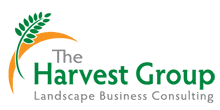 How to BuildFiercely Loyal Clients NotebookHow to Build Fiercely Loyal Clients Lesson One: Building a Customer Centric Culture Customer Centricity PurposeMake Their Job Easier Make Them Look Good to Their CustomersMake Them Look Good to Stakeholders and Their Boss  Know Customer Loyalty KPIsRetention of the RIGHT Customers @ 95%+ Enhancement to Revenue % @ 50%+Getting the Right Renewals with Increases Referrals & References 70%+Survey Says: 85%+ 4&5sTestimonials: 5-10 VideosLong Term Commitment / Loyalty 10 yrs.+Gross Margins @ Expected Levels Jobs are Negotiated, Not “BID” Out There is a “Win – Win” Approach & AttitudeCrawl Behind Their Eyes Clear Vision of a Perfect Customer ExperienceKnow What They Want / Expect / EnvisionKnow Their “Points of Pain”Build and Sustain  Vision – Mission – Core Values – SB – ResultsAlways Approach Them With Solving Their Pain vs. SellingUse Past – Present – FutureThe Goal: Retention of the Right Customers!Lesson One Notes: ________________________________________________________________________________________________________________________________________________________________________________________________________________________________________________________________________________________________________________________________________________________________________________________________________________________________________________________________________________________________________________________________________________________________________________________________________________________________________________________________________________________________________________________________________________How to Build Fiercely Loyal Clients Lesson Two: Getting off to the Right Start All Aboard!Start your business relationship off rightClarity of expectationsStart with a definitive planMinimize surprises  It all starts with communicationCommunication starts during the sales processFind out what type of communication your client prefersThe sale is not done when the customer signs the contract The first few days after the sale are criticalMake sure everyone in your organization is giving the customer proper attentionGet to know your customerName, address, and phone number is not nearly enoughBusiness is built on relationships, so dig deeper to know your customerTake the time to do it—it will be worth it!Develop customer profiles“The Harvey McKay 66”Decide who is responsible to create the profilesThe details are critical—children’s and pet’s names, business they are in, etc.Don’t forget the “Hot Buttons”Share the information throughout your organizationFirst Impressions are criticalThe first few days on a construction jobThe first few visits on a new maintenance accountMake sure the customer feels that they made the right decision to hire youLesson Two Notes: ________________________________________________________________________________________________________________________________________________________________________________________________________________________________________________________________________________________________________________________________________________________________________________________________________________________________________________________________________________________________________________________________________________________________________________________________________________________________________________________________________________________________________________________________________________How to Build Fiercely Loyal Clients Lesson Three: Know Thy CustomerKnow Them Personally & ProfessionallyPersonallyGet Their Profile in Place ASAP on the BasicsFind Any Mutual Interests/Areas in CommonPractice “Active” ListeningPractice “Focused Gab”Learn Their LanguageMirror Their Style, Where AppropriateProfessionallyKnow Their BusinessWhere Are They in the Business Cycle: Start Up - Established - DecliningWhat Is Their Business?How Do They Make It Run / Make $? Who Are Their Customers?Learn Their Language-Speak Their LanguageHow Are They Measured? What Are Their Goals? How Does the Landscape Affect Their Business?Know Their “Points of Pain”- Learn Their Expectations - Know Their Budgets Crawl “Behind Their Eyes”Describe / Know Their Culture: Dos & Don’tsHow & When Do They Create Their Budgets? What Is the Renewal Approval Process?Learn Their Organizational Map / Org Chart-Who Reports to Whom?Remember to Keep It Ethical, Legal, Moral, Safe & Fun!Exercise: How Well do You Know Your Customers?Pick Your Top 10-15 Customers & Go DEEP! Conduct In Person Survey / Take TemperatureKnow Their Profile, Learn Their CultureKnow Their BusinessWhat Common Interests Do You Have?Lesson Three Notes_______________________________________________________________________________________________________________________________________________________________________________________________________________________________________________________________________________________________________________________________________________________________________________________________________________________________________________________________________________________________________________________________________________________________________________How to Build Fiercely Loyal Clients Lesson Four: Managing ExpectationsStarts during the sales processDon’t promise the world to sell the jobEveryone that interacts with the client must know what has been promisedIf not, you may end up setting yourself up for failure From a Landscape Management PerspectiveInitial clean up—how is it handled?Find the Low hanging fruit” to affect immediate changeIf you deviate from what was done in the past, explain whyDocument, Document, Document!Critical times to do the documentationBe up front and honest about how long it will take to show improvementFrom a Landscape Construction perspectiveStarts during the design/sales processBe clear about the process and the timelineThe first day of the job is criticalBalance the client’s enthusiasm with what will actually happen the first dayYour image is important—clean trucks, uniforms, friendly teamBe sure the customer knows what to expect early in the construction processWhat will he finished product look likeBalance what the client sees in the pictures to what mother nature gives youMeasuring your successCustomer satisfactionRetention %Contract renewalsAdded enhancement workMore referralsLesson Four Notes: ________________________________________________________________________________________________________________________________________________________________________________________________________________________________________________________________________________________________________________________________________________________________________________________________________________________________________________________________________________________________________________________________________________________________________________________________________________________________________________________________________________________________________________________________________________How to Build Fiercely Loyal Clients Lesson Five: Building and Growing Relationships Know the Levels of Customer RelationshipsVendors -Trusted Advisors -Partners - Raving Fans -Evangelists!VendorYou Are Just Another “Vendor”.- You Are a Commodity.-Low Price / Bid is Their Focus. -Run! Trusted AdvisorA Step Up from Vendor, The Customer Respects You, They Will Seek Your Advice.They Will Usually Give You Extra Work & Last LookPartner You Are Now Getting There,Customers Won’t Make a Move Without Consulting You.If You Mess Up, They Will Forgive You. ,10-15% of Your Customers Feel This Way About You. Good Position Here!Raving Fan Your Customer Considers You a Partner!, They Love You and They “Rave” About You! This Level Will Bring Tons of Referrals, Hard to Get Better Than This . . . MaybeEvangelistThis Level Are Partners & Raving Fans Squared!,They Preach to Friends, Relatives & on Social Media.They Preach to Strangers About Your Stellar Service, They Are Awesome and Hard to Find.Take Care of Them & They Will Take Care of You.Tips, Tactics & Techniques to Move Your Relationship to the Next LevelHave a Clear Vision,A Clear Vision of the Perfect Customer Experience              “Imagine Perfection Centered on the Customer” ,Know Your Customers’ Pain Points, Wants, NeedKnow Your Customer’s Vision Know the “Key Things” They Want / ExpectYour Vision Fills in the Gaps & Fulfills Their Wants and NeedsBuild Relational, Not Transactional, RelationshipsBuild Relationships Based on: Trust, Competence, Confidence, Friendship  Be Proactive with Proposals that Enhance Be Responsive to Requests – Follow UpBuild 3-5 Year Landscape Plans with BudgetsDeliver Your Services at a Consistent High LevelMeet and Exceed Their Expectations Give Them Peace of Mind - Make Them Look Good! - Make Their Job EasierGet Feedback with Surveys + Focus GroupsUse the Lessons Learned from This Seminar!Lesson Five Notes________________________________________________________________________________________________________________________________________________________________________________________________________________________________________________________________________________________________________________________________________________How to Build Fiercely Loyal Clients Lesson Six: Customer Touch PointsWhat are Customer Touch Points?Your brand, social media, the purchase experience, etc.It’s the entire customer experienceHow easy are you to do business with?Many opportunities to touch the customerProspecting and networkingCalls to your officePhone messagesFace to faceProposalsHandoff from sales to productionWalk-throughsFocus GroupsOngoing phone communication with your customerEmailSocial mediaSurveysThe customer is kingFind out their preference on how best to communicate with themListen to what the customer is saying (or not saying)Know What They Want / Expect / EnvisionLesson Six Notes: ________________________________________________________________________________________________________________________________________________________________________________________________________________________________________________________________________________________________________________________________________________________________________________________________________________________________________________________________________________________________________________________________________________________________________________________________________________________________________________________________________________________________________________________________________________How to Build Fiercely Loyal Clients Lesson Seven: Conflict ResolutionLife is not Perfect!Mistakes will happenHow you respond will go a long way towards making or breaking a relationshipWith strong relationships, even the big problems become smallComplaints—An opportunity to build customer LoyaltyResolving problems quickly results in more loyal customersA small increase in customer retention yields big increases in profitsYou want to hear from your customer if there is a problemFind ways to get their feedbackThe twelve-step approach to resolving conflictsThank them for callingApologizeStay calmLet your customer ventPoint out areas where you agreeBuild solutions based on agreementAsk the customer what they think is a fair solutionTell them you want them to be a satisfied customerPut the solution in writingAct on the solution immediatelyCheck on the customer’s level of satisfactionFollow-upKeep your promises!Helps build a positive reputationIt takes a long time to build a reputation and only seconds to destroy itIt is worth itLesson Seven Notes: ________________________________________________________________________________________________________________________________________________________________________________________________________________________________________________________________________________________________________________________________________________________________________________________________________________________________________________________________________________________________________________________________________________________________________________________________________________________________________________________________________________________________________________________________________________How to Build Fiercely Loyal Clients Lesson Eight: Job in JeopardyThe Job in Jeopardy “Best Practice” serves as a smoke alarm for organizations to take notice and take action to “save” a job before it is lost. Look & Listen Carefully for the “sounds” of a Job in Jeopardy  You know you have a job in jeopardy when..  Customer DrivenSlow to pay their bills ….. Any $ over 60 daysDisputes / disagreements with billsLeasing / occupancy of building is low The building / property is for saleDissatisfied with performance: Written or VerbalExtras not approved, performed by others  New ownership of building or property Change in management or board Job up for renewal & getting outside proposalsYou notice the competition circling the jobCustomer does not match up with team memberThey go silent ….. They “Ghost” you ….Or they answer the question how is it going?     Fine, just fine ………  Company Driven Job is in bad shape & requires major cleanup   Not meeting customer expectations Poor or untimely follow up   Repeat items not being completed    Not offering solutions to their pain points  Lack of proactive solutions or a plan    Many changes in personnel: AMs + Foremen      Team Member not a good match  Inaccurate billing     Job in Jeopardy ProcessConduct Training and Education on Customers Teach the Signs and Symptoms Have a Customer Centric Culture in place  Look and Listen for the Most Common Symptoms Survey Says: poor ratings or no response Walkthrough Feedback  Letter / e-mail / text / v-mail / yelp from customer   AR greater than 60 days Quality is below standard Lesson Eight: Job in Jeopardy (continued)Declaring a Job in Jeopardy  Establish a Job in Jeopardy Alarm SystemConduct a regular internal customer check up Rate each job: RED – YELLOW – GREEN                                  When a Sign or Symptom appears sound the alarm!                                 Can be declared by: Ownership, Leadership, Account Managers,Office Manager, Supervisors, Sales, ForemenOnce the Job in Jeopardy Alarm has been soundedAssign a point person or co-captainsAlert ownership / leadership of situation Find out ALL of the facts internally then client Next ……. Personally meet with the customerGet clarity on the expectationsDetermine if these are our responsibility Agree on solution and time frame and cost if warranted  Next …… Develop an action plan, review with team, get feedbackDecide if this is the best solutionTake immediate action where appropriate   Next ……And Finally ….Keep Client informed & involved along the wayGet verification on progress, meeting their expectationsDocument in writing, photos , video & keep on file    Now Ask YourselvesHave you ever had any job in jeopardy? Any right now?What’s being done about it? How could this have been prevented? Action StepsTake a good look at your top 10-15 JobsRate each job: RED – YELLOW – GREENNow use this lesson!Lesson Eight Notes_________________________________________________________________________________________________________________________________________________________________________________________________________________________________________________________________________________________________________________________________________________________________________________________________________________________________________________________________________________________________________How to Build Fiercely Loyal Clients Lesson Nine: Lost Job AutopsyYou lost the job!It will happenUse it as an educational opportunityMake the systemic changes needed to prevent it from happening again  Key aspects to reviewWhat is the history of the job?How did the job start-up go?Review the personnel on the jobWere changes made to the contract?Who was in charge of customer relations?How was the billing process?Were there signs? Did we miss them?How was the job turned over?Analyze the company that took over the jobAny collateral damage?Turning a negative into a positiveFind the root causesDetermine what systems and process need to be adjustedWhat training needs to be adjusted or added?How can we prevent this from happening again?Feeling sorry for yourself won’t help anything!Lesson Nine Notes: ________________________________________________________________________________________________________________________________________________________________________________________________________________________________________________________________________________________________________________________________________________________________________________________________________________________________________________________________________________________________________________________________________________________________________________________________________________________________________________________________________________________________________________________________________________How to Build Fiercely Loyal Clients Lesson Ten: Rating – Ranking - RenewalsRenewal BasicsConsider Renewal Process at Start of JobReview Agreement / Contract Know the Contract Anniversary DateKnow the Client’s Budget / Fiscal YearLearn Their ProcessKnow the 4 Keys to Renewal SuccessRelationships + Performance + Competitive + ProfitKey #1 - RelationshipsBuilt on Trust and LikabilityHave their Best Interest in MindRelationships Often Trump PerformanceKey #2 - PerformancePerform ConsistentlyKnow their “Hot Buttons”Meet and Exceed ExpectationsManage ExpectationsKey #3 - CompetitiveNot Everything is Based on PriceStill Need to be CompetitiveBe 10% -15% With Like CompetitorRelationship + Performance is GOODKey #4 - Profit!Profit is NOT a Four-Letter Word! - Ultimately, We Exist to Make a Fair PROFIT!Good Clients Understand . . .a Profitable Partner is a Good PartnerSetting the Table for RenewalCreate and Execute a “TIGHT” New Job Start-Up ProcessCreate and Use a Rotation Map and Work-Flow ProcessTrack Direct Costs AccuratelyGet Lots of Photos – Lots and Lots!Don’t be a Nickel and DimerTrack the FreebiesJump on the Opportunities!Oops!  We forgot something!Have Good DocumentationProvide Master Plans with Budgets: Enhancements, Tree Management, Water ManagementChange Happens! Beware and Be Prepared.Lesson Ten Notes____________________________________________________________________________________________________________________________________________________________________________________________________________________________________________________________________________________________________________________________________________________________________________________________________________________________________Lesson Ten: Rating – Ranking – Renewals  (continued)Stand Back and Take a Good LookReview ALL Existing JobsOnce Per Year + Within 90 days of RenewalReview ALL Existing JobsList in Descending Order Large to SmallSort Winners and Losers:  Rank A – B – C          Sort Winners and Losers: Gross Margins Solo & With Extras, Are There Extras? How many? %?Pain Points – High / Low?Can be Used for Marketing: Referrals – References - TestimonialsCan Lead to More JobsLessons LearnedIf GM is Low . . Discover the Root Cause and Root it OUT!If Gross Margin is Low, ASK Why? 1. Haws: Hourly Average Wage Right? 2. Estimate Accurate?       3. Markup – Pricing 4. Execution?If GM High . . . BEWARE!  Form Your Game PlanSort A – B – CDecide Approach - Assign Champion          Exhaust the Cost Side First: KYC - KYC - KYC: Know Your Costs!Do We Really Know How Much It Cost? Is This Cost ACCURATE and Current?Look at Job – Are We Efficient?Routing-Travel Time-Sequencing -Loading and UnloadingAccurate and Up-to-Date HAWsMistakes or Inaccurate TimecardsConsider the Revenue SideGet New and More RevenueWith Landscape EnhancementsIrrigation Repair – Upgrades – RetrofitPlanting – Flowers – Retrofit – SustainabilitySub-Contracting – Outsourcing         Add-On Services Water ManagementPlant Health Care – Spray and Deep Root FeedingTree Pruning – Removals – PlantingInterior PlantscapingSnow Services        And finally . . .a renewal with an INCREASE! (Or Price “Adjustment”)         Lesson Ten Notes_______________________________________________________________________________________________________________________________________________________________________________________________________________________________________________________________________________________________________________________________________________________________________________________________________________________________________________________________________________________________________________________Lesson Ten: Rating – Ranking – Renewals (continued)Go for the IncreaseSelect Jobs Needing Price IncreasesGet Key “On the Ground” People InvolvedLose the Losers; Start w/Smaller JobsReview A – B JobsDetermine Sequencing and StrategyKnow the Timing – Renewal TimeBuild Schedule and Assign ChampsDon’t Go After ALL the Jobs at OnceKnow the “Best Time” to Go After an Increase          Have the Relationship in GOOD Shape!Decide Best Person to Be on PointMake Certain Job is in Good ShapeKnow Their ProcessKnow Their Financial ConditionWas There Any Change in Scope of Work? Add More – Made LessKnow Your Walk Away PointMeet Face-to-Face – Get Verbal AgreementBe Prepared with the Facts/InfoBe Prepared for Common PushbacksHave Plan “B” Options Available; Maybe Scope ChangeCraft a Well-Written Letter to ConfirmConsider Moving OnBeware of Collateral DamageGet Any AR Issues Resolved BEFORE LeavingPhoto and/or Video DocumentationHave a Sign-Off Letter ProcessBe Professional – Positive….You Never KnowDon’t be Afraid!Lesson Ten Notes____________________________________________________________________________________________________________________________________________________________________________________________________________________________________________________________________________________________________________________________________________________________________________________________________________________________________________________________________________________________________________________________________________________________________________________________________________________________________________________________________________________________________________________________________________________________________________________________________________________________________________________________________________________________________________________________________________________________How to Build Fiercely Loyal Clients: OverviewExerciseWhat Areas Did You Affirm?What New Ideas Will You be Using?What Are the Three Takeaways for You?What 1-3 Lessons will be your focus?How Will You Retain 100% of Your Key Customers?Rate the following areas 1-5:     ◊   Build a Customer Centric Culture	            _____     ◊   Getting Off to the Right Start: All Aboard!	_____     ◊   Know Thy Customer	                                    _____                              ◊   Managing Expectations	                        _____     ◊   Building & Growing Relationships	             _____      	           ◊   Customer Touch Points	                         _____     ◊   Conflict Resolution	                                    _____     ◊   Jobs in Jeopardy	                                    _____     ◊   Lost Job Autopsy	                                    _____     ◊   Rating – Ranking – Renewal	                         _____           Yikes!           Danger       Needs Work      Good       Great Shape  	0 - 29            30-34              35- 39           40-44            45-50